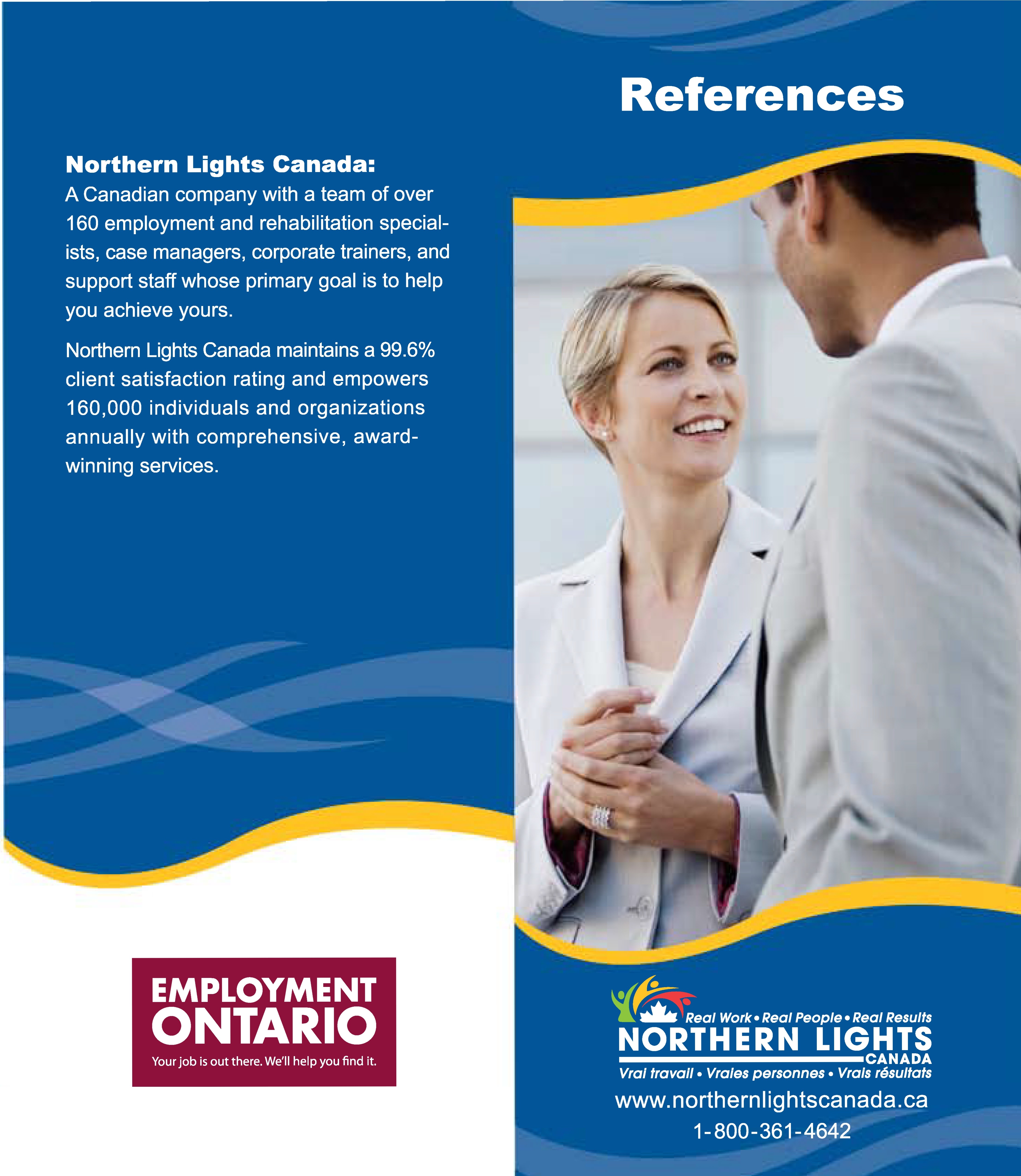 Sample Reference PageUsing the same format as your resume will tie all your information together and create a professional and consistent look.References forJane Doe123 Main StreetBarrie, Ontario, L4K 1T7(705) xxx-xxxxPROFESSIONAL:NameJob TitleCompany Name, City, Province Phone Number(s) (work/home)E-mail (if preferred way to contact this person)NameJob TitleCompany Name, City, Province Phone Number(s) (work/home)E-mail (if preferred way to contact this person)NameJob TitleCompany Name, City, Province Phone Number(s) (work/home)mail (if preferred way to contact this person)CHARACTER/PERSONAL: (optional)NameJob TitleCompany Name, City, Province Phone Number(s)NameJob TitleCompany Name, City, Province Phone Number(s)This Employment Ontario service is funded in part by the Government of Canada.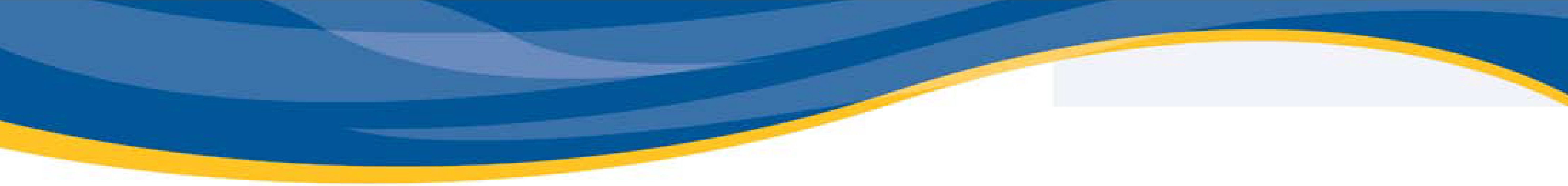 It is generally a good idea to keep your application package to a minimum, including just your cover letter and resume unless asked to include references. References are generally listed on a separate sheet of paper.Letters  of Reference/RecommendationIt is not necessary to attach letters of reference to your resume. You can supply them at the in­ terview or when you are asked for your references.If you have several, choose the best three which are most related to the job you are applying for.Reference  letters leave a good impression even if employers say they do not require them. Also, include letters of reference/recommendation in your portfolio.CREATING YOUR LIST OF REFERENCESProfessional References (work-related) Create a list of individuals who would present you positively to a prospective employer, preferably those who can discuss your work habits. Three work-related/professional references are ideal. Your list might include: supervisors, co-workers, volunteer co-ordinators .Character/Personal ReferencesIt is also appropriate to include two character/ personal references. For example: teachers, doctors, landlord, other professionals.Guidelines For Using ReferencesCall each reference and ask permission prior to giving a potential employer their name. Be sure to ask if they will give you a positive reference. If they will, verify their current employer, title, phone number(s), and availability.Give your references a copy of your current resume so they know your work history and the type(s) of jobs you are applying for.You might even have a friend call your references to verify they are good ones. Have your friend prepared with a job in mind that you are applying for (one that fits your skills) as well as a list of questions to ask. Remember if the reference does not convince your friend to hire you, they will not convince an employer either. Look for another reference!If your reference has changed jobs include their current title, employer, and phone number, and the company  where you were employed together.Example:Joe KnowsmeOffice ManagerXYZ Corporation, City, ProvinceFormerly: Officer Supervisor, Past Company Name City, Province(123) 456-7890Thank Your ReferencesExpress your appreciation and send your references a thank-you letter or note.Let them know the outcome of your job application.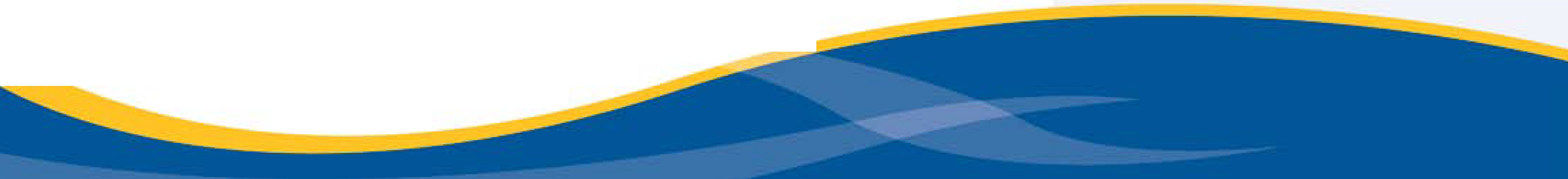 Professional:Reference Name 	_ Job Title 		_ Place of Work 			_Phone Number(s) 		_ E-mail 	_Reference Name 	_ Job Title 		_Place ofWor"-------------- Phone Number(s) 	_E-mail 	_Reference Name 	_ Job Title 			_ Place of Work 			_ Phone Number(s) 		_Character/Personal:Reference Name 	_ Job Title 		_ Place of Work 			_Phone Number(s) 	_